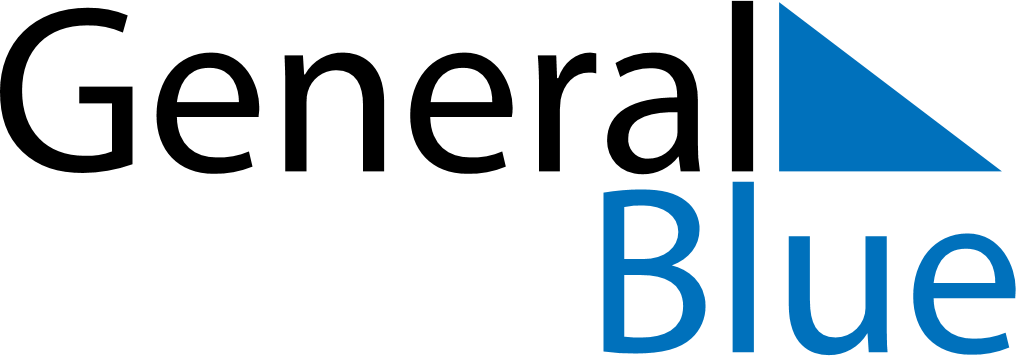 August 2027August 2027August 2027BrazilBrazilSundayMondayTuesdayWednesdayThursdayFridaySaturday1234567891011121314Father’s Day1516171819202122232425262728293031